第11回　二分脊椎、脊髄損傷、ムコ多糖症１．下肢の麻痺と排尿障害がみられるのはどれか。２つ選べ。　　　 a　脊髄損傷　　　 b　二分脊椎　　　 c　関節リウマチ　　　 d　福山型筋ジストロフィー　　　 e　デュシェンヌ型筋ジストロフィー２．治療時にラテックスグローブの使用に際して注意すべき疾患はどれか。１つ選べ。　　　 a　脊髄損傷　　　 b　二分脊椎　　　 c　関節リウマチ　　　 d　福山型筋ジストロフィー　　　 e　デュシェンヌ型筋ジストロフィー３．舌突出がみられるのはどれか。３つ選べ。　　　 a　二分脊椎　　　 b　Down症候群 　　　 c　Hurler症候群　　　 d　Robinシークエンス　　　 e　デュシェンヌ型筋ジストロフィー４．対麻痺がみられるのはどれか。３つ選べ。　　　 a　脳梗塞　　　 b　二分脊椎　　　 c　脊髄損傷　　　 d　ポリオ　　　 e　筋ジストロフィー５．仰臥位における歯科治療で注意すべき疾患はどれか。２つ選べ。　　　 a　脊髄損傷　　　 b　二分脊椎　　　 c　関節リウマチ　　　 d　福山型筋ジストロフィー　　　 e　デュシェンヌ型筋ジストロフィー６．急激な血圧上昇などの異常がみられるのはどれか。１つ選べ。 　　　 a　脳性麻痺　　　 b　二分脊椎　　　 c　脊髄損傷　　　 d　関節リウマチ　　　 e　福山型筋ジストロフィー７．痙性麻痺がみられるのはどれか。２つ選べ。 　　　 a　リウマチ　　　 b　脊髄損傷　　　 c　脳性麻痺　　　　 d　脳血管疾患　　　　 e　Parkinson病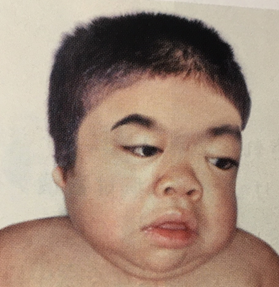 ８．顔貌写真を示す。疑われる疾患はどれか。１つ選べ。　　　 a　二分脊椎　　　 b　Down症候群 　　　 c　Hurler症候群　　　 d　Robinシークエンス　　　 e　デュシェンヌ型筋ジストロフィー９．上記疾患における歯科治療に際して注意すべき事項はどれか。２つ選べ。（？）　　　 a　脳性麻痺　　　　 b　二分脊椎　　　 c　Hunter症候群　　　 d　Down症候群　　　 e　Robinシークエンス１０．歯科治療に際して脈拍の上昇に配慮すべき疾患はどれか。２つ選べ。（自信有りません）　　　 a　脳性麻痺　　　　 b　二分脊椎　　　 c　Hunter症候群　　　 d　Down症候群　　　 e　Robinシークエンス